African, Caribbean and Pacific Group of States“Project Title”“ACP-EU TradeCom II PROGRAMME” (REG/FED/022-667)Project code: xxxxxINCEPTION REPORTDateCompany LogoTable of Contents1	INTRODUCTION	32	APPROACH TO THE IMPLEMENTATION	33	ACTIVITY SCHEDULE AND TIME ALLOCATION	3Annex 1: People and organisations met during the missionAnnex xx: (any other annex, i.e. selection of trainees, specific requests from the beneficiaries, etc.) INTRODUCTION Brief description of the mission carried out, the people met, any specific request received from the beneficiary, , etc. APPROACH TO THE IMPLEMENTATIONAny update to the terms of reference in terms of methodology, sequence of activities, working days, phases, logical frameowrk,. etc. Project ownership of the beneficiary ACTIVITY SCHEDULE AND TIME ALLOCATION Update of the Project timetable with actual dates. Update of the table with outputs / reports to be submitted with expected dates. ANNEXES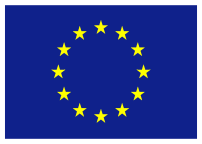 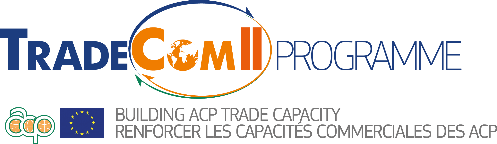 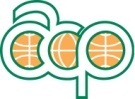 